СОГЛАСОВАНО:				УТВЕРЖДАЮ:Президент Омской областной		Первый заместитель Министра пообщественной организации                        делам молодёжи, физической «Федерация бодибилдинга                         культуры и спорта Омской области	Омской области»		_______________С.В. Пашкин		________________ И.А. Колесник«____» _____________ 2023 г. 		«____» ________________ 2023 г.СОГЛАСОВАНО:Руководитель автономногоучреждения Омской области «Дирекция по проведениюмероприятий в сфере физической культуры и спорта»_________________ А.В. Окунев «____»________________ 2023 г.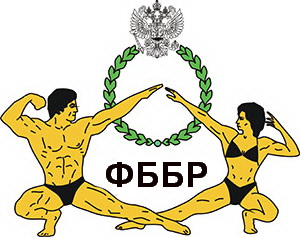 ПОЛОЖЕНИЕо проведении Кубка Омской области по бодибилдингуОБЩИЕ ПОЛОЖЕНИЯНастоящее положение определяет условие и порядок проведения Кубка Омской области по бодибилдингу (далее – соревнование), включено в настоящее Положение на основании предложения Омской областной общественной организации «Федерация бодибилдинга Омской области» (аккредитация № 44 от 27 мая 2020 года) (далее – федерация) и в соответствии с календарным планом физкультурных мероприятий и спортивных мероприятий Омской области на 2023 год, утвержденным Министерством по делам молодежи, физической культуры и спорта Омской области (далее – Минспорт Омской области).ЦЕЛИ ЗАДАЧИ СОРЕВНОВАНИЙ- привлечение молодежи к активным занятиям физкультурой и спортом;- популяризация бодибилдинга, фитнеса и здорового образа жизни;- приглашение в Омск сильнейших спортсменов Российской Федерации;- повышение спортивного мастерства;- выявление лучших спортсменов для комплектования спортивной сборнойкоманды региона для участия на Кубке России в г. Санкт-Петербург.III. МЕСТО И СРОКИ ПРОВЕДЕНИЯ СОРЕВНОВАНИЙ                 Кубок проводится 19 марта 2023 года на базе Ассоциации «Некоммерческое партнерство «Областной молодёжный центр Химик» (далее – «Химик»), расположенного по адресу: г. Омск, Пр. Королева,1.Начало соревнований - 14:00 часов.                                   IV. ОРГАНИЗАТОРЫ СОРЕВНОВАНИЙ        Общее руководство проведением соревнований осуществляет Минспорт Омской области.             Содействие в организации и проведении соревнования оказывает автономное учреждение Омской области «Дирекция по проведению мероприятий в сфере физической культуры и спорта» (далее – дирекция).             Непосредственное проведение соревнований возлагается на главную судейскую коллегию (далее – ГСК), утвержденную федерацией. Соревнования проводятся по правилам Международной федерацией бодибилдинга и фитнеса IFBB. Главный судья соревнования, судья ВК – Пашкин Сергей Викторович тел. + 7-905-098-2671;Главный секретарь, судья ВК – Донцова Екатерина Ивановна тел. + 7-905-944-6704.          V. ТРЕБОВАНИЯ К УЧАСТНИКАМ И УСЛОВИЯ ДОПУСКАК участию в соревнованиях допускаются спортсмены прошедшие мандатную комиссию на основании поданных в установленные сроки предварительных заявок. В ГСК каждый участник соревнования должен предъявить: - заявку на участие в соревнованиях по установленной форме (Приложение №1), подписанные врачом и руководителем спортивной организации;- паспорт гражданина РФ или другой документ, удостоверяющий личность спортсмена;- полис страхования жизни и здоровья от несчастных случаев на день проведения соревнований;- медицинский допуск для участия в соревнованиях, с визой врача, заверенный медицинским учреждением.Спортсмены и судьи должны иметь костюмы, соответствующие правилам IFBB. Судьи на инструктаже и жеребьевке ОБЯЗАНЫ предъявить книжку спортивного судьи.Участники, обладатели спортивных званий по бодибилдингу, должны предъявить на взвешивании подтверждающие документы. Все омские спортсмены и спортсменки допускаются к основной части соревнований после предварительного просмотра на регистрации, судейской коллегией.	Главный судья имеет право изменить количество категорий (17 категорий) в зависимости от числа заявленных спортсменов.Самостоятельно ВСЕ участники отправляют по e-mail: качественные ФОНОГРАММЫ на электронный адрес: pashkin2000@rambler.ru – с указанием названия произведения, фамилии и инициалы автора музыки и текста до 14 марта 2023 года.                                     VI. ПРОГРАММА СОРЕВНОВАНИЙ18 марта 2023 года (суббота) в «Sport Shop»16:00-17:00 часов – регистрация омских спортсменов и заседание мандатной комиссии состоится в помещении «Sport Shop», расположенного по адресу: г. Омск, ул. Степанца, д. 3/1, тел. 21-57-18.19 марта 2023 года (воскресенье) в ОМЦ «Химик».10:00-11:00 часов – регистрация иногородних участников соревнования13:30 часов – заседание судейской коллегии14:00 часов – начало соревнований.Соревнования проводятся в следующих категориях:       - фитнес – девочки до 15 лет (абсолютная категория);                  - бодибилдинг – мужчины-МАСТЕРА;                  - бодибилдинг – мужчины (весовая категория - абсолютная);                  - бодифитнес – (ростовая категория - абсолютная);      - классический – бодибилдинг (ростовая категория - абсолютная);      - пляжный – бодибилдинг (ДЕБЮТ);      - пляжный – бодибилдинг (ростовая категория - абсолютная);      - фитнес – бикини (ДЕБЮТ);      - фитнес - бикини ЮНИОРКИ (до 23 лет)-         ростовая категория – абсолютная;      - фитнес - бикини МАСТЕРА (старше 35 лет)-         ростовая категория - абсолютная;      - велнес – фитнес – абсолютная категория;      - фитнес - бикини (до 162 см);      - фитнес - бикини (до 166 см);      - фитнес - бикини (св. + 166 см);      - Фит - Модель (до 166 см);      - Фит - Модель (св. + 166 см);      - Фитнес-пары (спортсмены дисциплин: пляжный бодибилдинг и фитнес-бикини) – абсолютная категория.Всего – 17 категорий и 2 абсолютных первенства. ГСК имеет право изменить количество категорий, в зависимости от числа заявленных спортсменов. Возраст спортсмена определяется по году рождения.ВСЕ призеры юниорки и МАСТЕРА могут принять участие в своих номинациях, в ростовых категориях, призёры из категорий пляжный – бодибилдинг (ДЕБЮТ) и фитнес - бикини (ДЕБЮТ) допускаются к участию в соревнованиях в своих номинациях в обычных категориях, обязательно подав заявку в главную судейскую коллегию.  Для участников номинаций «Классический бодибилдинг» допускается провес 4 кг. Это связано с ранними сроками проведения соревнований. VII. УСЛОВИЯ ПОДВЕДЕНИЯ ИТОГОВ СОРЕВНОВАНИЙСоревнования проводятся в личном зачете, в соответствии с правилами по виду спорта бодибилдингу, по правилам Международной федерацией бодибилдинга и фитнеса IFBB.Победители соревнований в своих категориях определяются согласно правилам IFBB по наименьшей сумме мест.Итоговые результаты (протоколы) и отчеты на бумажном носителе предоставляются в Минспорт Омской области в течение 10 дней после проведения соревнования.VIII. НАГРАЖДЕНИЕПобедители и призеры во всех категориях награждаются Кубками, медалями, дипломами и ценными призами. Призовой   фонд Кубка Омской области по бодибилдингу 220 000 (Двести двадцать тысяч) рублей.IX. УСЛОВИЯ ФИНАНСИРОВАНИЯВсе расходы по услугам спортсооружений, организации, проведению, награждению участников несёт Федерация, спонсоры и участники соревнования (стартовые взносы). Дирекция обеспечивает наградной атрибутикой (медали, дипломы) и медицинским обслуживанием в установленном порядке.Проезд, питание и размещение участников за счет командирующих организаций.X. ПОДАЧА ЗАЯВОК НА УЧАСТИЕ В СОРЕВНОВАНИЯХПредварительные заявки (Приложение № 1) на участие в соревнованиях (включая представителей, и экстра - делегатов) принимаются до 12:00 часов по московскому времени до 14 марта 2023 года, на электронный адрес: pashkin2000@rambler.ru.Обязательно в ПРЕДВАРИТЕЛЬНОЙ ЗАЯКЕ указывается время приезда и отъезда команд, рост спортсменов и участие в товарищеском ужине.ЗАЯВКИ ПРИНИМАЮТСЯ ТОЛЬКО ОТ РУКОВОДИТЕЛЕЙ РЕГИОНАЛЬНЫХ ФЕДЕРАЦИЙ!Сборные команды регионов должны иметь заявку на участие в соревнованиях с визой врача, подписью руководителя и печатью региональной Федерации, отвечающего за достоверность информации.          Без заявки команды к соревнованиям не допускаются.Браслеты на посещение соревнований для официальных делегатов будут выдаваться только при оплате стартовых взносов.Каждый участник соревнований старше 18 лет (спортсмен, представитель, тренер, экстра-делегат) оплачивают стартовый взнос в размере 2500 (две тысячи пятьсот) рублей. За участие в дополнительнойкатегории взнос в размере 1000 (одна тысяча) рублей. Судьи и руководители региональных федераций от оплаты стартовых взносов освобождены.Для участия в Кубке России необходимо обязательно пройти он-лайн обучение на сайте Русада с получением сертификата: https://rusada2021.triagonal.net/online/login/index.phpХI. ОБЕСПЕЧЕНИЕ БЕЗОПАСНОСТИ, МЕДИЦИНСКОЕ ОБЕСПЕЧЕНИЕ УЧАСТНИКОВ И ЗРИТЕЛЕЙОбеспечение безопасности участников и зрителей осуществляется согласно требованиям Правил обеспечения безопасности при проведении официальных спортивных соревнований, утверждённых Постановлением Правительства Российской Федерации от 18 апреля 2014 года № 353, а также требованиям правил по виду спорта.Соревнования проводятся на спортивных сооружениях, включенных во Всероссийский реестр объектов спорта в соответствии с Федеральным законом от 04 декабря 2007 года №329-ФЗ «О физической культуре и спорте в Российской Федерации», и наличии актов готовности спортивного сооружения к проведению мероприятий, утвержденных в установленном порядке. Оказание скорой медицинской помощи осуществляется в соответствии с приказом Министерства здравоохранения Российской Федерации от 
23 октября 2020 г. №1144н «Об утверждении порядка организации оказания медицинской помощи лицам, занимающимся физической культурой и спортом (в том числе при подготовке и проведении физкультурных мероприятий и спортивных мероприятий), включая порядок медицинского осмотра лиц, желающих пройти спортивную подготовку, заниматься физической культурой и спортом в организациях и (или) выполнить нормативы испытаний (тестов) Всероссийского физкультурно-спортивного комплекса «Готов к труду и обороне».Обязательным условием при проведении соревнований является наличие в месте проведения соревнований квалифицированного медицинского персонала. Медицинские осмотры участников спортивных соревнований осуществляются не позже чем за 1 час до старта, для возможности допуска к соревнованиям или снятия с них участников.Организаторы соревнований обязаны соблюдать требования согласно Регламента по организации и проведению официальных физкультурных и спортивных мероприятий на территории Российской Федерации в условиях сохранения рисков распространения COVID-19 от 30 июля 2020 года, а также дополнений и изменений в регламент по организации и проведению официальных физкультурных и спортивных мероприятий на территории Российской Федерации в условиях сохранения рисков распространения COVID-19 https://minsport.gov.ru/.Настоящее положение является официальным вызовом на соревнования.Приложение № 1Все данные указывать полностью!Заявка на участие в Кубке Омской области по бодибилдингу г. Омск, 19 марта 2023 г.                      от команды_______________________________Допущено: ___________________ чел.Врач: _______________ (_________________)	М.П. подпись		Ф.И.О. врачаПредставитель команды: ___________(_____________)Внимание!
На соревнованиях Кубке Омской области
Будет организовано нанесение грима JAN TANA (США)
Стоимость нанесения – 4000 рублей для девушек;                                  4500 рублей для мужчин.
Предварительная запись: WhatsApp +7 913 210 41 67,                        Екатерина.Приложение № 2  Призовой   фонд – Кубка Омской области по бодибилдингу.                                                 г. ОМСК, ОМЦ «ХИМИК» -19.03.2023 г. Абсолютная  категория  МУЖЧИНЫ -  БОДИБИЛДИНГ1 место- 15 000 рублей2 место- 10 000 рублей3 место- 8 000 рублей  Абсолютная  категория  -  КЛАССИЧЕСКИЙ  БОДИБИЛДИНГ1 место- 10 000 рублей2 место- 8 000 рублей3 место- 5 000 рублей               БОДИБИЛДИНГ – МАСТЕРА1 место- 10 000 рублей2 место- 8 000 рублей3 место- 5 000 рублей                    бодифитнес – женщины 1 место- 5 000 рублей2 место- 4 000 рублей3 место- 3 000 рублейфитнес - бикини  до 162 см.       1 место- 5 000 рублей2 место- 4 000 рублей3 место- 3 000 рублейфитнес - бикини  до 166 см.     1 место- 5 000 рублей2 место- 4 000 рублей3 место- 3 000 рублейфитнес - бикини св.+ 166 см    1 место- 5 000 рублей2 место- 4 000 рублей3 место- 3 000 рублей                           Абсолютное  первенство среди  фитнес-бикини- 1 место- 5 000 рублей Фитнес –девочки до 15 лет                  ПОДАРКИ.1 место- 1 500 рублей (подарки на сумму).2 место- 1 000 рублей (подарки на сумму).3 место-  500 рублей (подарки на сумму). фитнес - бикини  ДЕБЮТ- ПОДАРКИ.1 место- 2 000 рублей (подарки на сумму).2 место- 1 500 рублей (подарки на сумму).3 место- 1 000 рублей (подарки на сумму). Пляжный – бодибилдинг ДЕБЮТ- ПОДАРКИ.1 место- 2 000 рублей (подарки на сумму).2 место- 1 500 рублей (подарки на сумму).3 место- 1 000 рублей (подарки на сумму). _фитнес - бикини  ЮНИОРКИ 1 место- 3 000 рублей 2 место- 2 000 рублей3 место- 1 000 рублей_фитнес - бикини  МАСТЕРА 1 место- 5 000 рублей 2 место- 4 000 рублей3 место- 3 000 рублей_ВЕЛНЕС-ФИТНЕС 1 место- 5 000 рублей 2 место- 4 000 рублей3 место- 3 000 рублейФит- Модель в каждой категории ( до 166 и св.+ 166  см.)1 место- 5 000 рублей  2 место- 4 000 рублей3 место- 3 000 рублей    Абсолютное  первенство среди  Фит-Модель  -1 место- 5 000 рублейАбсолютная  категория   Пляжный – бодибилдинг 1 место- 10 000 рублей2 место- 8 000 рублей3 место- 5 000 рублей фитнес - пары- ПОДАРКИ.1 место- 3 000 рублей (подарки на сумму).2 место- 2 000 рублей (подарки на сумму).3 место- 1 000 рублей (подарки на сумму).    Итого: 220 000   рублей.№Ф.И.О.Дата рожденияКатегорияВес, ростГород, фитнес клубВиза врача